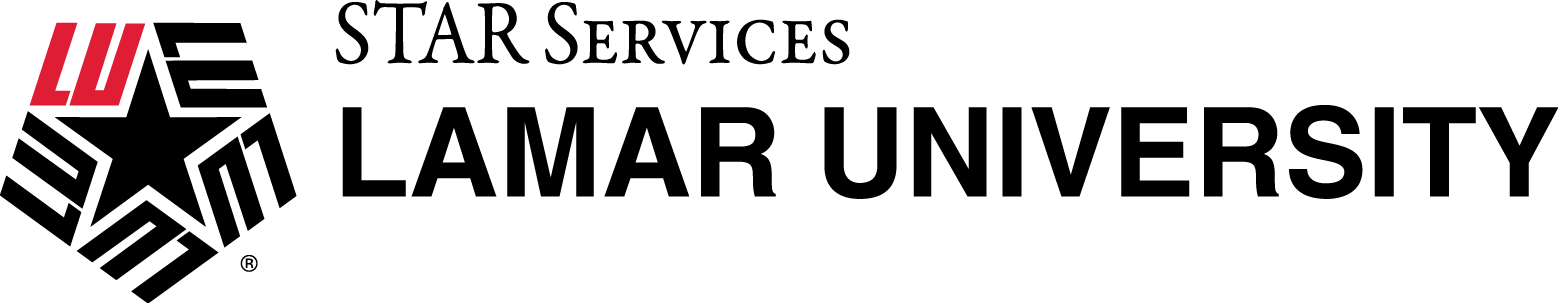 Student Assistant Handbook
2018-2019TABLE OF CONTENTSSTAR Services Information………………………………………1-2   	Welcome  	Mission Statement   	Vision Statement   	Values Statement
Programs …………………………………………………..……………2-4   	Tutoring Services   	Collaborative Learning   	LU Success   	REDtalks
Contact Information ……………………….…………………….….4Communication………………………………………………………..5Employment, Schedules, and Pay……………………………….5-8   	Employment Requirements	Weekly Hours   	Work Schedules
	Paid Training   	Time Off and Emergencies   	Holidays and Finals     	Dual Employment  	Payroll	Lamar University Payroll Policy  Professional Expectations ……………………………………….8-9   	Work Environment   	Attire  	Alcohol, Drugs, and Tobacco	Lamar University General Policies
Corrective Actions…………………………………………………….10Confidentiality ……………………………………….………………..10-11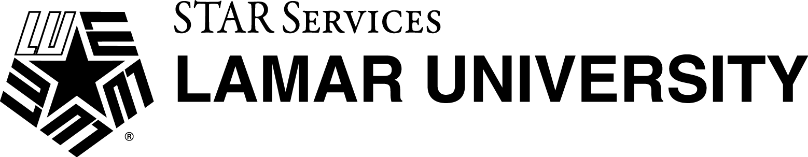 Welcome to EmploymentWelcome to STAR Services! We appreciate that you have decided to work with us to promote student success at Lamar University. Our programs exist to support undergraduates in reaching their college goals and ultimately graduating; the knowledge and experiences of student assistants are integral to our mission.Mission StatementThe mission of Lamar University's Student Tutoring And Retention (STAR) Services is to provide educational resources to assist students in reaching their academic, personal, and professional goals. Through a positive and supportive environment and partnerships between staff and students, we empower learners to cultivate their skills, strategies, and behaviors to become successful lifelong learners.Vision StatementThe STAR Services vision is to be a highly collaborative and creative department that offers support services that are both based on national best practices and the needs of our dynamic student body that will help them graduate from Lamar University.Values StatementSTAR Services is committed to providing quality academic support to a diverse group of learners. Our core values are:Acceptance- We appreciate diversity and practice including allRespect- We value others and regard them with considerationContinuous Improvement- We embrace new knowledge and recognize that learning is endlessIntegrity- We adhere to Lamar University’s policies and procedures and are committed to honesty, fairness, professionalism, and trustworthinessPositivity- We believe in our services and the potential of all students to reach their goalsTeamwork- We understand that every member of our team brings a unique perspective that is necessary in our department’s successPrograms	Tutoring Services Coordinated by Sarah Ridley, Tutoring Services offers individual and small group tutoring for Lamar University undergraduate and post-baccalaureate students at no additional cost. Tutoring is available in the following locations across campus through weekly appointments and walk-in hours:The LU Tutoring Center, Library 1st floorThe Language Lab, Maes 113ASL (American Sign Language) Lab, COMM 107Athletic Study Hall, Dauphin Athletic Complex
Collaborative LearningAlso coordinated by Sarah Ridley, Collaborative Learning is an academic support program utilizing peer-assisted study sessions to enhance student performance and retention. Sessions are tied to specific courses, are offered on a weekly basis, and are facilitated by trained LU peer leaders who assist students with learning course content and study stills. We typically offer sessions for courses in biology, nursing, computer science, and math.LU Success Coordinated by Kelly Williams and located in the STAR Services main office (COMM 109), LU Success is an appointment based academic coaching service provided to undergraduate students who want proven strategies and techniques that will help them learn more efficiently and succeed at Lamar University. Students receive individualized help from professional staff and Peer Success Partners to help them implement new approaches and strategies that will help them reach their learning potential.REDtalksAlso coordinated by Kelly Williams, REDtalks are presentations by faculty, staff, and students who share their expertise and advice to help students succeed in college. The presentation topics are geared toward undergraduate students and focus on themes ranging from academic success to personal growth. A complete schedule of workshops can be found on the REDtalks webpage. Please visit lamar.edu/redtalks to access the schedule.Success AmbassadorsSuccess Ambassadors are experienced STAR Services employees who promote STAR Services by sharing information about our programs and services, as well as success strategies, to inform and recruit students. They are responsible for presenting information to small and large groups in classrooms and during STAR Services and Lamar University events. They also represent STAR Services at department and campus workshops and conferences.Contact InformationRachel Hoover				Tanya Hearn	
Director of STAR Services		Admin. Associate, Sr.
COMM 109 K				COMM 109
rhoover@lamar.edu			thearn3@lamar.edu
409-880-7202				409-880-7218Sarah Ridley, Coordinator		Kelly EliaTutoring &				Admin. Assistant, Tutoring
Collaborative Learning		The LU Tutoring CenterCOMM 109 L				Library, 1st floor		sarah.ridley@lamar.edu 		kelia@lamar.edu	409-880-7283				409-880-7526

Kelly Williams, Coordinator
LU Success & REDtalks 
COMM 109 V
kdrivera@lamar.edu
409-880-7209CommunicationSTAR Services will send updates and information through the Lamar University e-mail system. All employees are expected to check their LU e-mail on a regular basis.Employment, Schedules, and Pay
Employment requirementsIn order to be employed as a student assistant, you must be enrolled in and registered for classes at Lamar University. For summer employment, student assistants must be registered for classes in either a summer session or the following fall semester.Weekly HoursYour supervisor will determine your schedule based on program needs. Lamar University policy  allows a maximum of 19.5 work hours per week, but employees are not guaranteed a full 19.5 hour schedule. The workweek in STAR Services runs Sunday through Saturday, and strict adherence to the maximum 19.5 hour workweek policy is expected.Work SchedulesYour supervisor will provide an official work schedule and the general procedures are:Report to work at your scheduled start time and leave work at your scheduled end timeIf you leave your post for more than 10 minutes, clock outAdditional work time beyond the official schedule must be approved by your supervisorPaid TrainingSTAR Services is dedicated to continual learning and growth. All paid training opportunities must be assigned and approved by your immediate supervisor. Paid training opportunities may include:Bi-weekly and monthly sessions offered by your program and STAR ServicesIndividual consultations with your supervisorOn-line exercises Make-up trainings University requirements for employment such as FERPA and Title IXTime Off and EmergenciesIf you are not able to abide by your approved work schedule, you are responsible for informing your supervisor at least 24 hours in advance. In case of an emergency, contact your supervisor as soon as possible.If you are absent from work for 3 days without communicating with your supervisor, this is considered job abandonment. Also, if you call off consistently and/or do not abide by your schedule, you will be subject to corrective actions (see page 10).Holidays and FinalsWork is permitted when classes are not in session as long as the university remains open and your supervisor approves your work schedule. Dual EmploymentIf you are employed by more than one Lamar University department, you are required to disclose all of your LU jobs to your supervisor and adhere to the policy of a 19.5 maximum hour workweek policy across all campus jobs. In order to ensure that you do not exceed the maximum weekly work hours with your combined employment, work with all of the departments for which you are employed and your supervisors to plan your schedule.PayrollIn order to get paid, complete your time sheet through Banner by entering your work hours daily at the end of your shift. Work hours must be submitted in 15 minute increments (.00, .25, .5, .75). Please round down if your time is less than 7 minutes over the quarter hour and round up if your time is seven or more minutes higher than the quarter hour. Timesheets must be submitted bi-weekly, and your supervisor will provide specific timesheet deadlines. Failure to submit timesheets by the designated date and time can result in corrective actions (see page 10).Lamar University Payroll Policy:Effective July 1, 2017, all non-exempt staff, students, and hourly employees will change to Bi-Weekly payroll.NOTE:There will be no exceptions to the bi-weekly timelines. There will be NO manual or expedited payroll runs for late or incorrect timesheets, even if a payroll deadline falls on a holiday or other non-working day. Employees must know their Self-Service Banner Employee ID# and PIN to input and approve time.Timesheets will be ready for entering on the first day of a current pay period. A new hire or a rehire employee should have a timesheet available on his/her first scheduled working day. New or rehire employees should contact their home department first for a missing timesheet.No employee will be paid on both bi-weekly payroll and monthly payroll. If you have two positions, and one is non-exempt, you will be required to track and enter hours for both positions.No one-time pays will be generated for an employee who is paid bi-weekly. Payroll will be made according to the time submitted on the timesheet. (Monthly payroll is strictly for paying exempt employees, professors, adjuncts and teaching/graduate students.)

Contact the Payroll office at 880-8000 if you have more questions.For the Bi-Weekly Payroll Schedule and more information, please visit the Lamar University Payroll website at http://facultystaff.lamar.edu/financial-matters/payroll/payroll%20information.html.  Professional ExpectationsSTAR Services is proud to be able to serve Lamar University, and all employees are expected to maintain high professional standards and to treat others with respect. Work EnvironmentIf issues or conflicts occur in the work environment, contact your supervisor immediately and go through the appropriate university channels and procedures to address the problems. AttireAs a representative of STAR Services, appropriate work attire is essential, which involves wearing clothing that is not offensive to others, including prints, words, and graphics. Clothing should also appropriately cover the body while performing all job duties. Casual dress is permitted as long as it meets these standards.Alcohol, Drugs, and TobaccoLamar University’s Drug-Free Work Place policy (policy number 2.10) states that:Lamar University is committed to providing safe and healthy work, teaching, and learning environments. Therefore, the unlawful manufacture, distribution, dispensing, possession or use of a controlled substance and the abuse of alcohol in the work place is expressly prohibited. Students, faculty, and staff may be drug tested in accordance with this policy.Lamar University is also a smoke-free and tobacco free campus, so the use of tobacco products, including smokeless tobacco, electronic cigarettes, or similar devices, is not permitted on university premises.Lamar University General PoliciesFor an explanation of general policies and procedures from Lamar University’s Human Resources, please visit: https://facultystaff.lamar.edu/human-resources/policies-procedures.htmlCorrective ActionsPart of developing a strong team and best serving our students is meeting employment expectations. When employees do not comply with STAR Services, university, and/or program policies, the following corrective actions occur:1st offense- Verbal notification from Administrative Assistant or Program Coordinator2nd offense- Written notification from Program Coordinator3rd offense- Meeting with Program Coordinator to determine disciplinary action up to or including dismissal from STAR Services employmentAdditional offense(s)- Dismissal* from STAR Services employment*Dismissal - If your STAR Services employment is terminated, you are not eligible for re-hire in
the STAR Services department.ConfidentialitySTAR Services values the privacy of the students we serve and upholds the highest level of confidentiality regarding students’ personal and academic information. All employees are required to review, complete, and sign with their supervisors a STAR Services Confidentiality Agreement that will help them understand their responsibilities regarding confidential information. Please find a copy of the Confidentiality Agreement on the next page; your supervisor will give you a copy to sign for your STAR Services employment records.
STAR Services Confidentiality AgreementSTAR Services values the privacy of the students we serve and upholds the highest level of confidentiality regarding students’ personal and academic information. I, _________________(Your Printed Name), understand and accept the following conditions and responsibilities of my employment at Lamar University as an employee of STAR Services:Please review and initial the following statements:_____I will abide by FERPA (Family Educational Rights and Privacy Act) and                will not disclose any student record information (e.g. student L#s, majors,             grades, personal data, etc.). For additional FERPA  information, please visit http://www.lamar.edu/general-counsel/ferpa.html and complete the FERPA training_____ I will not share any medical or disability information that I become                aware of during my work with students_____I will not discuss any personal or academic student information I gain                  during my employment outside of STAR Services_____I will not or will not allow any person to copy, reproduce, alter, or delete               any students’ or STAR Services’s confidential information_____I fully understand that disclosure of confidential information to any               unauthorized persons  (e.g. other students, parents) could subject me to                disciplinary action resulting in termination from my job, judicial               sanctions, as well as penalties imposed by law._____If I have any questions or concerns about confidential information, I will               seek guidance immediately from my supervisor Your signature signifies that you understand your responsibilities regarding confidential information and agree to hold all information you may become aware of during your position in the strictest of confidence both during and after your employment is complete.Student Signature_________________________________________________		       					DateSupervisor Signature_________________________________________________		      					 DateNotes: